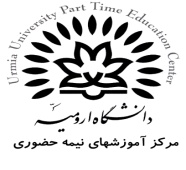 فرم شماره 5(نسخه پرونده دانشجو)بسمه تعاليفرم ارزيابي دفاع از پايان نامه كارشناسي ارشد)دانشجويان ورودي1388به بعد)مدير محترم گروه  با سلام،  بدينوسيله به ا طلاع مي رساند جلسه امتحان نهايي شامل دفاع از پايان نامه  خانم / آقاي دانشجوي كارشناسي ارشد رشته                                به شماره دانشجويي                         تحت عنوان:با حضور اعضاء كميته پايان نامه در  ساعت                مورخه                        در محلتشكيل و براساس  محتوي و چگونگي  ارائه پايان نامه و با احتساب مقالات مستخرجه از آن تحت عناوين:1-2- با نمره  (                                  ) و با درجه:1- عالي (20-19)                     2- بسيار خوب ( 18.99-18)                       3-  خوب ( 17.99-16)4-قابل قبول ( 15.99-14)                            5-  غير قابل قبول ( كمتر از 14)       مورد تصويب اعضاء كميته قرار گرفت. خواهشمند است دستور فرمايند جهت اطلاع و اقدام به مدير كل تحصيلات تكميلي دانشگاه اعلام گردد.محل امضاء اعضاء كميته پايان نامه1- دكتر                    با              درصداشتراك استاد راهنماي اول و رئيس هئيت داوران2- دكتر                با             درصداشتراك استاد راهنماي دوم(در صورت وجود)3- دكتر            با               درصداشتراك استاد مشاور(در صورت وجود)4- دكتر                                          داور داخلي5- دكتر                                         داور مدعو 6- دكتر                                         نماينده تحصيلات تكميلي